Name: ____________________________ Date: _________Grade 4 - Unit 1: Place Value, Addition and Subtraction to One MillionTargets-----------------------------------------------------------------------T 1-----1.) Mario fills out an information card. His ZIP code is 83628. His area code is 208. Which statement about the value of the 2 in 83,628 and 208 is true?  It is the same in both numbers.  It is 10 times as great in the ZIP code than it is in   the area code.  It is 10 times as great in the area code than it is in  the zip code.    D.    It is 100 times as great in the area code than it is            in the ZIP code.2.) Gomez needs to order 2,400 sheets of paper for art projects. The paper is sold in packs of 100 sheets. How many packs of paper should he order?3.) Compare the values of the underlined digits.	2,000 and 200          The value of 2 in _______________ is ________ times the           value of 2 in _________________.4.) On Monday, a music site sold 96,527 downloads of the new song by a popular band. What is the value of the digit 6 in 96,527?5.) Fill-in the table with the number being described.------------------------------------------------------------------------------T 2 ---------6.)  An office supply store sold 410,309 pencils last year. What is the expanded form of 410,309?7.) Write the number.a.) fifty-six thousand, one hundred one                                               	                _______________________b.) nine hundred twelve thousand, thirty seven                                                                          ________________________c.) nine hundred thousand, nine hundred nine                                                                         ________________________d.) eighty thousand,  six hundred forty four                                                                       _________________________8.) Use the clues to create the number.The number is written by using each of the digits 3,4,5,6,7,0 only once. The number has a 6 in the hundred thousands place.The number has 0 hundreds.The number has 4 ones and 3 tens.The number has a 7 in the thousands.The number has a 5 in the ten thousands.What is the number?  __________________________________________9.)  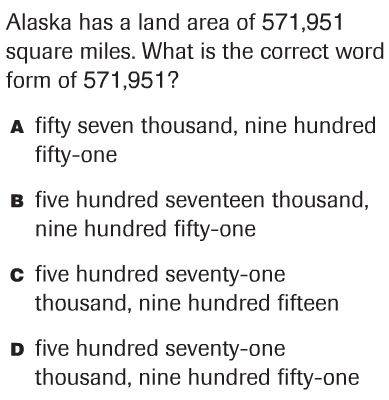 10.)  Circle all the math sentences that are true.          125 + 125 = 200 + 40 + 5 + 5                   6 thousand + 6 thousand = 12 hundreds         30 thousand + 100 thousand = 65 thousand + 65 thousand         16 tens = 100 + 611.) 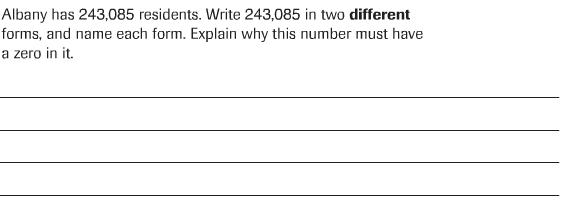 ------------------------------------------------------------------T 3 ---------12.)  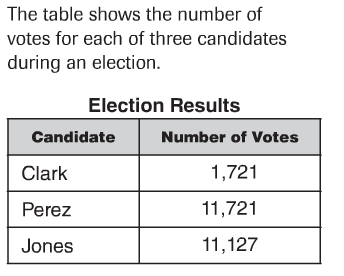 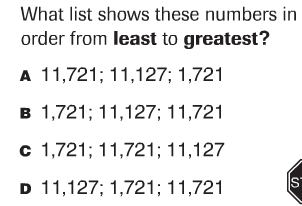 13.)  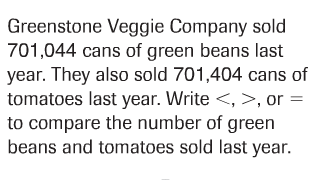 ---------------------------------------------------------------T4--------------14.) 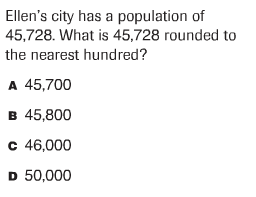 15.)  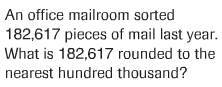 16.)  Fill in the chart below by rounding each number to the           nearest 100.------------------------------------------------------------------- T5 ---------17.) Solve.    4,437		          2,883			      1,967	              +  3,842	              +  3,911                      + 3,405	18.)	Solve.     4,762		              7,800		       8,224		                               -   2,174		            -    592	            -  1,25919.)  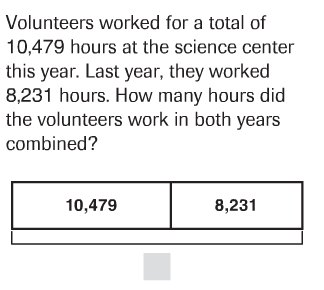 20.)  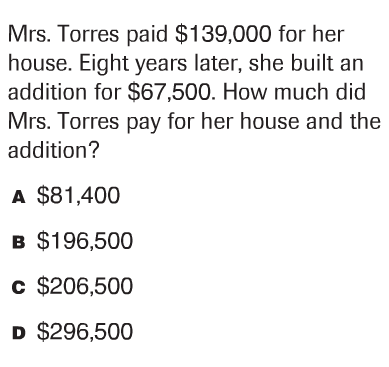 21.) 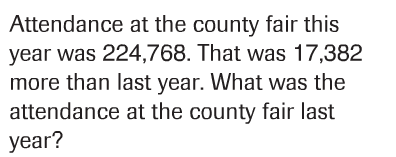 22.)  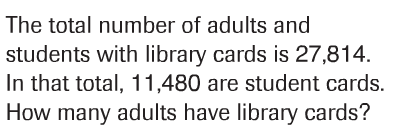 ---------------------------------------------------------------------T6--------23.) Draw a bar diagram to represent and solve this problem.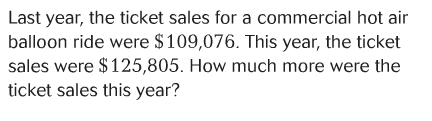 24.) Draw a bar diagram to represent and solve this problem.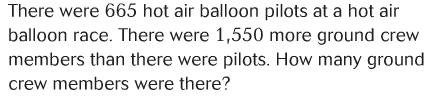 123456ThousandsHundredsTensOnesWhat Number?seveneightnineteentwotwentythirtyfourfourteenninesixteenthreeoneone hundredtententenNumberRounded to the nearest 1003918,90161,72044,750103,989